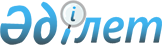 О внесении изменений в решение Жангалинского районного маслихата от 22 декабря 2011 года № 34-2 "О районном бюджете на 2012-2014 годы"
					
			Утративший силу
			
			
		
					Решение Жангалинского районного маслихата Западно-Казахстанской области от 21 декабря 2012 года № 5-1. Зарегистрировано Департаментом юстиции Западно-Казахстанской области 29 декабря 2012 года № 3133. Утратило силу решением Жангалинского районного маслихата Западно-Казахстанской области от 21 января 2013 года № 6-9      Сноска. Утратило силу решением Жангалинского районного маслихата Западно-Казахстанской области от 21.01.2013 № 6-9      В соответствии с Бюджетным кодексом Республики Казахстан от 4 декабря 2008 года и Законом Республики Казахстан "О местном государственном управлении и самоуправлении в Республике Казахстан" от 23 января 2001 года районный маслихат РЕШИЛ:



      1. Внести в решение Жангалинского районного маслихата "О районном бюджете на 2012-2014 годы" от 22 декабря 2011 года № 34-2 (зарегистированный в Реестре государственной регистрации нормативных правовых актов за № 7-5-137, опубликованное 21 января 2012 года, 28 января 2012 года в газете "Жаңарған өңір" № 4, № 5), следующие изменения:



      в пункте 1:

      в подпункте 1) цифру "2 491 658" заменить цифрой "2 345 119";

      цифру "503 770" заменить цифрой "503 082";

      цифру "1 152" заменить цифрой "1 208";

      цифру "770" заменить цифрой "1 402";

      цифру "1 985 966" заменить цифрой "1 839 427";

      в подпункте 2) цифру " 2 509 660" заменить цифрой "2 363 121";



      приложение 1 к указанному решению изложить в новой редакции согласно приложению к настоящему решению.



      2. Настоящее решение вводится в действие с 1 января 2012 года.      Председатель сессии              Ж. Суйнов

      Секретарь районного маслихата    З. Сисенгали

Приложение

к решению районного маслихата

от 21 декабря 2012 года №5-1      Приложение 1

к решению районного маслихата

от 22 декабря 2011 года №34-2 Районный бюджет на 2012 год
					© 2012. РГП на ПХВ «Институт законодательства и правовой информации Республики Казахстан» Министерства юстиции Республики Казахстан
				КатегорияКатегорияКатегорияКатегорияКатегорияСумма, тыс. тенгеКлассКлассКлассКлассСумма, тыс. тенгеПодклассПодклассПодклассСумма, тыс. тенгеСпецификаСпецификаСумма, тыс. тенгеНаименованиеСумма, тыс. тенгеІ. Доходы2 345 1191Налоговые поступления503 08201Подоходный налог119 1732Индивидуальный подоходный налог119 17303Социальный налог100 6621Социальный налог100 66204Налоги на собственность276 1921Налоги на имущество259 9643Земельный налог1 2614Hалог на транспортные средства13 4885Единый земельный налог1 47905Внутренние налоги на товары, работы и услуги4 6052Акцизы1 2533Поступления за использование природных и других ресурсов1 1114Сборы за ведение предпринимательской и профессиональной деятельности2 24108Обязательные платежи, взимаемые за совершение юридически значимых действий и (или) выдачу документов уполномоченными на то государственными органами или должностными лицами2 4501Государственная пошлина2 4502Неналоговые поступления1 20801Доходы от государственной собственности8055Доходы от аренды имущества, находящегося в государственной собственности80502Поступления от реализации товаров (работ, услуг) государственными учреждениями, финансируемыми из государственного бюджета731Поступления от реализации товаров (работ, услуг) государственными учреждениями, финансируемыми из государственного бюджета7306Прочие неналоговые поступления3301Прочие неналоговые поступления3303Поступления от продажи основного капитала1 40203Продажа земли и нематериальных активов1 4021Продажа земли 1 4024Поступления трансфертов1 839 42702Трансферты из вышестоящих органов государственного управления1 839 4272Трансферты из областного бюджета1 839 427Функциональная группаФункциональная группаФункциональная группаФункциональная группаФункциональная группаСумма,

тыс. тенгеФункциональная подгруппаФункциональная подгруппаФункциональная подгруппаФункциональная подгруппаСумма,

тыс. тенгеАдминистратор бюджетных программАдминистратор бюджетных программАдминистратор бюджетных программСумма,

тыс. тенгеПрограммаПрограммаСумма,

тыс. тенгеНаименованиеСумма,

тыс. тенгеІІ. Затраты2 363 12101Государственные услуги общего характера165 2601Представительные, исполнительные и другие органы, выполняющие общие функции  государственного правления152 815112Аппарат маслихата района (города областного значения)10 693001Услуги по обеспечению деятельности маслихата района (города областного значения)10 693122Аппарат акима района (города областного значения)54 545001Услуги по обеспечению деятельности акима района (города областного значения)51 731003Капитальные расходы государственного органа2 814123Аппарат акима района в городе, города районного значения, поселка, аула (села), аульного (сельского) округа87 577001Услуги по обеспечению деятельности акима района в городе, города районного значения, поселка, аула (села), аульного (сельского) округа78 452022Капитальные расходы государственного органа9 1252Финансовая  деятельность365459Отдел экономики и финансов района (города областного значения)365003Проведение оценки имущества в целях налогообложения3659Прочие государственные услуги общего характера12 080459Отдел экономики и финансов района (города областного значения)12 080001Услуги по реализации государственной политики в области формирования и развития экономической политики, государственного планирования, исполнения   бюджета  и управления коммунальной собственностью района (города областного значения)11 758002Создание информационных систем32202Оборона2 0581Военные нужды2 058122Аппарат акима района (города областного значения)2 058005Мероприятия в рамках исполнения всеобщей воинской обязанности2 05804Образование1 418 5831Дошкольное воспитание и обучение125 213464Отдел образования района (города областного значения)125 213009Обеспечение дошкольного воспитания и обучения121 437021Увеличение размера доплаты за квалификационную категорию воспитателям детских садов, мини-центров, школ-интернатов: общего типа, специальных (коррекционных), специализированных для одаренных детей, организаций образования для детей-сирот и детей, оставшихся без попечения родителей, центров адаптации несовершеннолетних за счет трансфертов из республиканского бюджета1 000040Реализация государственного образовательного заказа в дошкольных организациях образования2 7762Начальное, основное среднее и общее среднее образование1 262 212464Отдел образования района (города областного значения)1 262 212003Общеобразовательное обучение1 178 368006Дополнительное образование для детей64 893063Повышение оплаты труда учителям, прошедшим повышение квалификации по учебным программам АОО "Назарбаев интеллектуальные школы" за счет трансфертов из республиканского бюджета542064Увеличение размера доплаты за квалификационную категорию учителям организаций начального, основного среднего, общего среднего образования: школы, школы-интернаты: (общего типа,

специальных (коррекционных), специализированных для одаренных детей; организаций для детей-сирот и детей, оставшихся без попечения родителей) за счет трансфертов из республиканского бюджета18 4099Прочие услуги в области образования31 158464Отдел образования района (города областного значения)30 808001Услуги по реализации государственной политики на местном уровне в области образования 8 342005Приобретение и доставка учебников, учебно-методических комплексов для государственных учреждений образования района (города областного значения)14 798007Проведение школьных олимпиад, внешкольных мероприятий и конкурсов районного (городского) масштаба352015Ежемесячные выплаты денежных средств опекунам (попечителям) на содержание ребенка-сироты (детей-сирот), и ребенка (детей), оставшегося без попечения родителей за счет трансфертов из республиканского бюджета5 817020Обеспечение оборудованием, программным обеспечением детей-инвалидов, обучающихся  на дому за счет трансфертов из республиканского бюджета1 499466Отдел архитектуры, градостроительства и строительства района (города областного значения)350037Строительство и реконструкция объектов образования35006Социальная помощь и социальное обеспечение223 0132Социальная помощь201 174451Отдел занятости и социальных программ района (города областного значения)201 174002Программа занятости66 768005Государственная адресная социальная помощь15 206006Оказание жилищной помощи321007Социальная помощь отдельным категориям нуждающихся граждан по решениям местных представительных органов29 793010Материальное обеспечение детей-инвалидов, воспитывающихся и обучающихся на дому1 641014Оказание социальной помощи нуждающимся гражданам на дому24 590016Государственные пособия на детей до 18 лет48 871017Обеспечение нуждающихся инвалидов обязательными гигиеническими средствами и предоставление услуг специалистами жестового языка, индивидуальными помощниками в соответствии с индивидуальной программой реабилитации инвалида6 886023Обеспечение деятельности центров занятости7 098

 9Прочие услуги в области социальной помощи и социального обеспечения21 839451Отдел занятости и социальных программ района (города областного значения)21 839001Услуги по реализации государственной политики на местном уровне в области обеспечения занятости и реализации социальных программ для населения20 640011Оплата услуг по зачислению, выплате и доставке пособий и других социальных выплат1 19907Жилищно-коммунальное хозяйство321 5521Жилищное хозяйство146 718458Отдел жилищно-коммунального хозяйства, пассажирского транспорта и автомобильных дорог района (города областного значения)26 100004Обеспечение жильем отдельных категорий граждан26 100466Отдел архитектуры, градостроительства и строительства района (города областного значения)120 618003Проектирование, строительство и (или) приобретение жилья государственного коммунального жилищного фонда22 990004Проектирование, развитие, обустройство и (или) приобретение инженерно-коммуникационной инфраструктуры97 6282Коммунальное хозяйство159 821123Аппарат акима района в городе, города районного значения, поселка, аула (села), аульного (сельского) округа3 870014Организация водоснабжения населенных пунктов3 870466Отдел архитектуры, градостроительства и строительства района (города областного значения)155 951006Развитие системы водоснабжения и водоотведения155 9513Благоустройство населенных пунктов15 013123Аппарат акима района в городе, города районного значения, поселка, аула (села), аульного (сельского) округа15 013008Освещение улиц населенных пунктов6 672009Обеспечение санитарии населенных пунктов1 893011Благоустройство и озеленение населенных пунктов6 44808Культура, спорт, туризм и информационное пространство136 3101Деятельность в области культуры68 518457Отдел культуры, развития языков, физической культуры и спорта района (города областного значения)68 518003Поддержка культурно-досуговой работы68 5182Спорт3 930457Отдел культуры, развития языков, физической культуры и спорта района (города областного значения) 3 030009Проведение спортивных соревнований на районном (города областного значения) уровне3 030466Отдел архитектуры, градостроительства и строительства района (города областного значения)900008Развитие объектов спорта и туризма9003Информационное пространство49 204456Отдел внутренней политики района (города областного значения)7 128002Услуги по проведению государственной информационной политики через газеты и журналы 7 128457Отдел культуры, развития языков, физической культуры и спорта района (города областного значения)42 076006Функционирование районных (городских) библиотек42 0769Прочие услуги по организации культуры, спорта, туризма  и информационного пространства14 658456Отдел внутренней политики района (города областного значения)6 982001Услуги по реализации государственной политики на местном уровне в области информации, укрепления государственности и формирования социального оптимизма граждан4 573003Реализация мероприятий в сфере молодежной политики1 000006Капитальные расходы государственного органа1 409457Отдел культуры, развития языков, физической культуры и спорта района (города областного значения)7 676001Услуги по реализации государственной политики на местном уровне в области культуры, развития языков, физической культуры и спорта 7 67610Сельское, водное, лесное, рыбное хозяйство, особо охраняемые природные территории, охрана окружающей среды и животного мира, земельные отношения40 4421Сельское хозяйство5 462459Отдел экономики и финансов района (города областного значения)5 462099Реализация мер по оказанию социальной поддержки специалистов5 4626Земельные отношения6 419463Отдел земельных отношений района (города областного значения)6 419001Услуги по реализации государственной политики в области регулирования земельных отношений на территории района (города областного значения)6 4199Прочие услуги в области сельского, водного, лесного, рыбного  хозяйства, охраны окружающей среды и земельных отношений28 561475Отдел предпринимательства, сельского хозяйства и ветеринарии района (города областного значения)28 561013Проведение противоэпизоотических мероприятий28 56111Промышленность, архитектурная, градостроительная и строительная деятельность8 5832Архитектурная, градостроительная и строительная деятельность8 583466Отдел архитектуры, градостроительства и строительства района (города областного значения)8 583001Услуги по реализации государственной политики  в области строительства, улучшения архитектурного облика городов, районов и населенных пунктов области и обеспечению рационального и эффективного градостроительного освоения территории района (города областного значения)8 58312Транспорт и коммуникации2 7851Автомобильный транспорт2 785123Аппарат акима района в городе, города районного значения, поселка, аула (села), аульного (сельского) округа2 785013Обеспечение функционирования автомобильных дорог в городах районного значения, поселках, аулах (селах), аульных (сельских) округах2 78513Прочие33 0679Прочие33 067123Аппарат акима района в городе, города районного значения, поселка, аула (села), аульного (сельского) округа3 145040Реализация мер по содействию экономическому развитию регионов в рамках Программы "Развитие регионов" за счет целевых трансфертов из республиканского бюджета3 145458Отдел жилищно-коммунального хозяйства, пассажирского транспорта и автомобильных дорог района (города областного значения)11 982001Услуги по реализации государственной политики на местном уровне в области жилищно-коммунального хозяйства, пассажирского транспорта и автомобильных дорог 11 982459Отдел экономики и финансов района (города областного значения) 6 642012Резерв местного исполнительного органа района (города областного значения) 6 642014Формирование или увелечение уставного капитала юридических лиц0475Отдел предпринимательства, сельского хозяйства и ветеринарии района (города областного значения)11 298001Услуги по реализации государственной политики на местном уровне в области развития предпринимательства, промышленности, сельского хозяйства и ветеринарии11 29814Обслуживание долга701Обслуживание долга70459Отдел экономики и финансов района (города областного значения)70021Обслуживание долга местных исполнительных органов по выплате вознаграждений и иных платежей по займам из областного бюджета7015Трансферты11 3981Трансферты11 398459Отдел экономики и финансов района (города областного значения) 11 398006Возврат неиспользованных (недоиспользованных) целевых трансфертов6 595024Целевые текущие трансферты в вышестоящие бюджеты в связи с передачей функций государственных органов из нижестоящего уровня государственного управления в вышестоящий4 803III. Чистое бюджетное кредитование184 759Бюджетные кредиты184 75910Сельское, водное, лесное, рыбное хозяйство, особо охраняемые природные территории, охрана окружающей среды и животного мира, земельные отношения54 7591Сельское хозяйство54 759459Отдел экономики и финансов района (города областного значения)54 759018Бюджетные кредиты для реализации мер социальной поддержки специалистов54 75913Прочие130 0009Прочие130 000458Отдел жилищно-коммунального хозяйства, пассажирского транспорта и автомобильных дорог района (города областного значения)130 000039Бюджетные кредиты на проведение ремонта  общего имущества объектов кондоминиум130 000IV. Сальдо по операциям с финансовыми активами0V. Дефицит (профицит) бюджета-202 761VI. Финансирование дефицита (использование профицита) бюджета202 7617Поступление займов183 39401Внутренние государственные займы183 3942Договоры займа183 39403Займы, получаемые местным исполнительным органом района (города областного значения)183 39416Погашение займов2 7891Погашение займов2 789459Отдел экономики и финансов района (города областного значения)2 789005Погашение долга местного исполнительного органа перед вышестоящим бюджетом2 7898Используемые остатки бюджетных средств22 156801Остатки бюджетных средств22 1568011Свободные остатки бюджетных средств22 156801101Свободные остатки бюджетных средств22 156